Anexo 1 de Declaración Jurada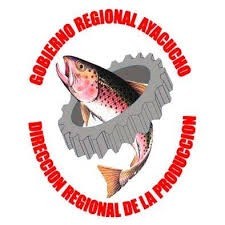 FICHA DE SOLICITUD DE CONSTITUCIÓN DE EMPRESASEstimado(a) Señor(a) Empresario(a): Sírvase llenar la siguiente información: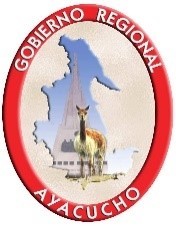 Promotor:N° de expediente:Fecha:N° de registro:I.   INFORMACIÓN GENERAL DE LA EMPRESA EN FORMACIÓN1.             Denominación o Razón Social de la Empresa(Especificar si es SA, SAC, SRL o EIRL)2.      Nombre Abreviado de la Empresa (si lo tuviera)3.  Dirección o domicilio legal de la empresaAv. Jr. Calle, Pasaje, Prolongación, Malecón, N° o Mz, Lote y UrbanizaciónDistrito                                                                                Provincia                                                                                          Departamento / Región4.  Teléfono                                                                              5. Celular                                                                                          6. Correo ElectrónicoII.  INFORMACIÓN ESPECÍFICA DE LA EMPRESA EN FORMACIÓN7.  Descripción de la Actividad EconómicaIII. INFORMACIÓN DEL TITULAR O SOCIOS DE LA EMPRESA EN FORMACIÓN (Si el listado fuera mayor, adjuntar una hoja adicional como declaración jurada con firma del declarante)1.  Información del socio(a)Apellido Paterno                                               Apellido Materno                                                       Nombres                                                        DNI / CE                                                         Fecha de NacimientoSexoM     FDiscapacitadoSI            NONacionalidad            Estado Civil                    Grado de Instrucción      Profesión / Ocupación         Total de aportes en Efectivo ( S/.)             Total de aportes en Bienes ( S/.)Dirección o Domicilio                                                                                                                                                                                                       CargoDetalle de los bienes aportados (Si el listado fuera mayor, adjuntar en hoja adicional como declaración jurada con firma del declarante y según los siguientes datos)Descripción                                                                                                                                                                      Marca                                      Modelo                                   Serie                            Valor en S/.Información del cónyugeApellido Paterno                                                                                            Apellido Materno                                                                                           NombresDNI/CE                                                                Fecha de Nacimiento                  Sexo                       Nacionalidad                                                                          Profesión / OcupaciónM      F2.  Información del socio(a)Apellido Paterno                                               Apellido Materno                                                       Nombres                                                        DNI / CE                                                         Fecha de NacimientoSexoM     FDiscapacitadoSI            NONacionalidad            Estado Civil                    Grado de Instrucción      Profesión / Ocupación         Total de aportes en Efectivo ( S/.)             Total de aportes en Bienes ( S/.)Dirección o Domicilio                                                                                                                                                                                                       CargoDetalle de los bienes aportados (Si el listado fuera mayor, adjuntar en hoja adicional como declaración jurada con firma del declarante y según los siguientes datos)Descripción                                                                                                                                                                      Marca                                      Modelo                                   Serie                            Valor en S/.Información del cónyugeApellido Paterno                                                                                            Apellido Materno                                                                                           NombresDNI/CE                                                                Fecha de Nacimiento                  Sexo                       Nacionalidad                                                                          Profesión / OcupaciónM      F3.  Información del socio(a)Apellido Paterno                                               Apellido Materno                                                       Nombres                                                        DNI / CE                                                         Fecha de NacimientoSexoM     FDiscapacitadoSI            NONacionalidad            Estado Civil                    Grado de Instrucción      Profesión / Ocupación         Total de aportes en Efectivo ( S/.)             Total de aportes en Bienes ( S/.)Dirección o Domicilio                                                                                                                                                                                                       CargoDetalle de los bienes aportados (Si el listado fuera mayor, adjuntar en hoja adicional como declaración jurada con firma del declarante y según los siguientes datos)Descripción                                                                                                                                                                      Marca                                      Modelo                                   Serie                            Valor en S/.Información del cónyugeApellido Paterno                                                                                            Apellido Materno                                                                                           NombresDNI/CE                                                                Fecha de Nacimiento                  Sexo                       Nacionalidad                                                                          Profesión / OcupaciónM      FDECLARACIÓN JURADAPor el presente documento, yo ………………………………………………………………………………………….……………. identificado(a) con DNI/CE N°…………………………………………          con          domicilio          en          ……………………………….…………………..………………………………………………………………………………………...… distrito de ………………………………………..… provincia de ……………………………………………………. departamento de …………………………….…………… con teléfono …….……………………………. en mi calidad de socio / asociado / representante   de   la   empresa   /   asociación   denominada:   ..………………………………………………..…………………………………………….………………………………………………………………………………………… declaro bajo juramento que la información consignada en el Anexo N°1, obedece a la verdad de acuerdo al art. 56, incisos 1 y 4 de la Ley de Procedimiento Administrativo General – Ley N° 27444; y solicito se inicie el siguiente trámite (marcar con una “X”):Constitución de sociedad (empresa)                                     (        )Para lo cual adjunto los siguientes documentos:Asimismo solicito que la minuta generada se remita a la Notaria .............................................................................………………………………………………………………………………………………………………………………………............................................................Por último manifiesto que la información consignada en el presente documento se encuentra conforme a lo proporcionado por mi persona siendo que todo error o modificación posterior es de mi responsabilidad, conforme  al art. 56, incisos  1 y 4 de la Ley del Procedimiento Administrativo General – Ley N° 27444.………….…………………… de ……………………………… del 20………(Ciudad)……………………………………………………………………………………………………(Nombres y Apellidos del socio / asociado / representante)…………………………………………………………….DNIGerenteDirectorSub GerentePresidente del DiectorioGerenteDirectorSub GerentePresidente del DiectorioGerenteDirectorSub GerentePresidente del DiectorioRequisitos Anexos1     Reserva de preferencia registral (SUNARP)Requisitos Anexos1     Reserva de preferencia registral (SUNARP)Requisitos Anexos1     Reserva de preferencia registral (SUNARP)Marca con “X”Requisitos Anexos1     Reserva de preferencia registral (SUNARP)Requisitos Anexos1     Reserva de preferencia registral (SUNARP)Requisitos Anexos1     Reserva de preferencia registral (SUNARP)Marca con “X”2Copia simple del DNI (vigente y actualizado) / Carnet de extranjería del titular y los socios /asociados.En el caso de socios / asociados casados: copia simple del DNI / Carnet de extranjería del cónyuge3En caso ser necesario:Copia simple del DNI / Carnet de extranjería del testigoCopia literal de separación del patrimonio4En el caso de poderes: copia de la partida electrónica (antigüedad máxima de 15 días)